Name: _______________________________ Period: ________ Date: _____________________ Grade: _______Southeast Asia: Physical Geography and History From the National Geographic textbook – read and answer the questions from the page numbers listed below.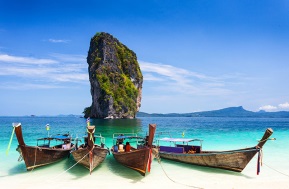 I. Physical Geography – pp. 598-599:1.  Southeast Asia is made up of what two types of countries?                                                                                        1) __________________________ and 2) _____________________________2. Define land bridge: _____________________________________________________________________3. What separated Indonesia and the Philippines more than 6,000 years ago? __________________________           _____________________________________________________________________________________  4. The majority of people in Myanmar, Laos, Vietnam, Cambodia, and the surrounding regions live in small villages in which three types of areas?  1) _______________________, 2) _______________________, and 3)_____________________________    5. Bangkok is the most developed and densely populated city in which country? ________________________  		* Bangkok is located in which river delta?  ____________________________________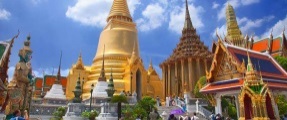 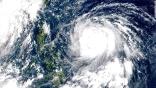 6. Define typhoon: ________________________________________________________________________    *Using your iPad, what’s the difference between a typhoon and a hurricane? _________________________ _______________________________________________________________________________________7. What is the Ring of Fire? _________________________________________________________________ ______________________________________________________________________________________             *Using your iPad, what are some of the natural disasters that occur in the Ring of Fire? ________________    ______________________________________________________________________________________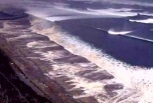 8. What is the primary cause of tsunamis? ___________________________9. How many people died in the 2004 tsunami near Sumatra? _______________________________________  * After you finish your guided notes, you may research more details about this devastating natural disaster.II. Ancient Valley Kingdoms – pp. 608-60910. Which two powerful civilizations influenced Southeast Asia’s cultural direction? 1) __________________ and 2) _______________________________11. The impact of these two powerful civilizations came to Southeast Asia through what three things?              1) ____________________________, 2) _______________________, and 3) ______________________ 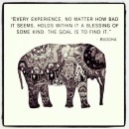 12. Which two religions were brought to Southeast Asia as a result of trade with India?                            1)_____________________________ and 2)_____________________________13. What was the name of the largest and longest lasting empire in Cambodia? ________________________ a. Which river valley was this empire centered along? _____________________________________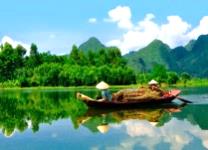 14. Which Hindu temple was built in Cambodia by King Suryavarman II? ____________________________ a. Which Hindu god was this temple dedicated to? _________________________________                       b. What other purpose did this temple serve? _________________________________________________ 15. Looking at the timeline, China ruled Vietnam from (years) _________________ - _________________      a. In what year did China later reconquer Vietnam? _____________________16. Which waterway was an important trade route and a center of trade between South Asia and China (that had been controlled by Srivijaya)? _____________________________________________________  17. What do the three levels symbolize in the Borobudur temple in Java, Indonesia? ____________________ _____________________________________________________________________________________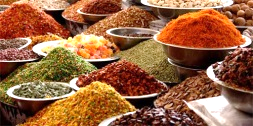 III. Trade and Colonialism – pp.610-61118. When did Europeans arrive in Southeast Asia? ________________________                                              a. What were merchants hoping to establish in this area? ________________________________________ b. Define monopoly: ____________________________________________________________________19. Which spices could be found in this area? ___________________________________________________20. While Spanish and Portuguese traders came first, which country dominated the region for years? _______ _____________________ What company did this country establish? ______________________________ *Reflect: Which country established a similar company in India? _____________________________ 21. What three things allowed European powers to dominate most of Southeast Asia by 1850?                       1) _____________________________, 2) _________________________________________ and 3)________________________________22. Which 4 European countries controlled most of Southeast Asia? 1) _______________________,             2) _______________________, 3) _______________________, and 4) ___________________________                             23. What is it called when a country rules or controls another country and develops trade for its own benefit? _____________________________________________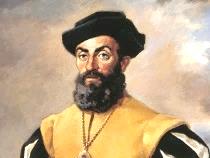 Read the boxes on pp. 610-611 to answer the following questions.24. Which explorer landed in the Philippines? ___________________________________                                                          a. For which country did he claim the Philippines? _____________________________	b. Using your iPad, what happened to this explorer? ____________________________________________25. What event disbanded the French East India Company? _______________________________________26. Which country founded Singapore? _______________________________________27. Which event allowed the Dutch to become a major power in the spice trade? _______________________ ______________________________________________________________________________________28. Using pp. 610-613 or your iPad, which other two countries controlled the Philippines over time?               1) ___________________________ and 2) ______________________________29. Looking at the map on p.611, which country (or countries) ruled most of Southeast Asia c.1895? ______________________________________________________________________________________30. From the map, which region of Southeast Asia remained independent from European rule? ____________